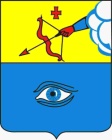 ПОСТАНОВЛЕНИЕ_______________________                                                           № _________________ г. ГлазовО внесении изменений в постановление Администрации города Глазова от 22.12.2017г. № 6/8 «Об определении мест для отбывания наказания лицами, осужденными к исправительным работам, видов обязательных работа и объектов для отбывания осужденными наказания в виде обязательных работ на территории муниципального образования «Город Глазов» В соответствии со статьями 25, 39 Уголовно-исполнительного кодекса Российской Федерации, руководствуясь подпунктом 53 пункта 1 статья 34 Устава муниципального образования «Город Глазов» Удмуртской Республики, на основании письма Общества с ограниченной ответственностью «Управляющая компания «Крэйн» от 18.03.2021 года № 136, согласованного с начальником Глазовского МФ ФКУ УИИ УФСИН России по Удмуртской Республике,П О С Т А Н О В Л  Я Ю:1. Внести в постановление Администрации города Глазова от 22.12.2017г. № 6/8 «Об определении мест для отбывания наказания лицами, осужденными к исправительным работам, видов обязательных работа и объектов для отбывания осужденными наказания в виде обязательных работ на территории муниципального образования «Город Глазов» следующие изменения:1.1. Пункт 1 дополнить подпунктом 30 следующего содержания:«30) Общество с ограниченной ответственностью УК «Крэйн» (по согласованию).»1.2. Пункт 2 дополнить подпунктом 19 следующего содержания:«19) Общество с ограниченной ответственностью УК «Крэйн» (по согласованию).»2. Контроль за исполнением настоящего постановления возложить на руководителя Аппарата Администрации города Глазова.Рассылка:Исп.: Данилов Андрей Викторович , 2 Данилов А.В.Разработчик проекта постановления: Отдел мобилизационной работы и режима секретностиАдминистрация муниципального образования «Город Глазов» (Администрация города Глазова) «Глазкар» муниципал кылдытэтлэн Администрациез(Глазкарлэн Администрациез)Глава города ГлазоваС.Н.КоноваловУправление организационной  и кадровой работыОригиналОтдел мобилизационной работы и режима секретностиКопия